Business Card Project – Regulatory Agencies and Entitlement Programs
Create 12 business cards using the format below, for regulatory agencies and entitlement programs.  
The regulatory agencies that you will do include: FCC, EPA, FAA, CPSC, FTC, OSHA, CDC, and FDA. 
The Entitlement programs that you will do include: Medicare, Medicaid, Unemployment, and Social Security. 
For extra credit, you may also do: SEC, FBI, DEA, Food Stamps, and TANF.

Format to use: 
Example: Checklist: 
FCC ____	    EPA ____		FAA ____		CPSC ____		FTC ____ 	OSHA ____
CDC ____	    FDA ____		Medicare___		Medicaid___		Unemployment__	SS____



Business Card Project – Regulatory Agencies and Entitlement Programs
Create 12 business cards using the format below, for regulatory agencies and entitlement programs.  
The regulatory agencies that you will do include: FCC, EPA, FAA, CPSC, FTC, OSHA, CDC, and FDA. 
The Entitlement programs that you will do include: Medicare, Medicaid, Unemployment, and Social Security. 
For extra credit, you may also do: SEC, FBI, DEA, Food Stamps, and TANF.

Format to use: 
Example: Checklist: 
FCC ____	    EPA ____		FAA ____		CPSC ____		FTC ____ 	OSHA ____
CDC ____	    FDA ____		Medicare___		Medicaid___		Unemployment__	SS___Picture to represent agencyName of Agency
“Quote about agency”
Phone number with agency reference
Website with agency reference
One fact about what they do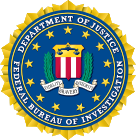 Federal Bureau of Investigation
“If someone broke a federal law, then please give us a call ”

1-800-NO-CRIME
www.dontviolatelaws.com

The FBI works to investigate violations of federal lawPicture to represent agencyName of Agency
“Quote about agency”
Phone number with agency reference
Website with agency reference
One fact about what they doFederal Bureau of Investigation
“If someone broke a federal law, then please give us a call ”

1-800-NO-CRIME
www.dontviolatelaws.com

The FBI works to investigate violations of federal law